Notulist: AliceVoorzitter: Yvonne BNotulen/ post	De Notulen is goedgekeurd.	Auke neemt de post mee. De schoolgids is aangepast. Actiepunten.Jaarverslag	Volgt de volgende vergadering. GMR	Dhr. L. Wijker is begonnen als nieuwe voorzitter van SKO.	In de GMR is besproken dat de resultaten van de Eindtoets en tussen toetsen 	tegenvallen op alle scholen van de stichting. Over een plan van aanpak wordt 	nagedacht.Mededelingen directieDinsdag 12 december gaat de Maria Bernadette wederom in staking voor een beter cao.Voor deelname aan de GMR wordt het team benadert.De vervanging van groep 7 is na veel puzzelen rond. Alle ouders van groep 7 zijn hierover geïnformeerd.Volgend schooljaar (2018-2019) is het financieel weer mogelijk om met 9 groepen te werken!De identiteit van de Maria Bernadette	Alle docenten van de Maria Bernadette hebben nascholing gehad. De nascholing 	stond in kader van de identiteit van de school. Opnieuw wordt gekeken of de 	Katholieke waarden nog aansluiten bij de verwachtingen van de ouders.Nieuw MR-lid	Er zijn geen reacties gekomen op de oproep voor een nieuw MR-lid. Enkele ouders 	worden nu persoonlijk benadert.Financieel jaarverslag OR	Het financieel jaarverslag is goedgekeurd.Drempel en Zebra	De gemeente wordt benaderd om nog eens te kijken naar de verkeerssituatie op het 	Bagijnhof en hoe dit kan worden verbeterd.Statuten	De nieuwe invulling aan de statuten wordt verschoven naar de volgende vergadering.Rondvraag	Geen.BijlageVaste afspraken:Alice notuleert.Anoeska stuurt de notulen door (na goedkeuring) naar het team en vraagt Bart deze op de website te plaatsen.Bart zet de notulen op de website.Movanna hangt de notulen op in school.Yvonne B zet in de nieuwsbrief dat de notulen van de MR op de site te lezen is en in de school hangt.Yvonne S regelt dat de post rond gaat.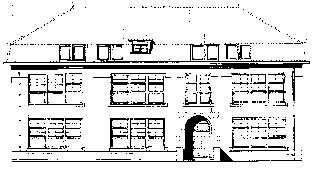 Notulen MR-vergadering  29-11-2017ActiepuntenDoor:Status:Benaderen ouders voor deelname MRYvonne SBenaderen teamleden voor deelname GMRBartGemeente benaderen over verbeteren van de verkeersveiligheid op het BagijnhofAukeJaarverslag MRYvonne B en AnoeskaStatuten opzoeken in LOS en doorsturen naar MR-ledenAnoeska